結婚式のベンダー価格シートテンプレート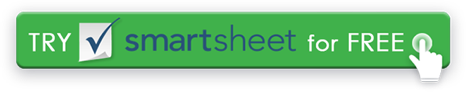 仕入先名総合評価仕入先タイプ連絡先名重要な日付製品/サービスの説明製品/サービスの説明電話 1最初の連絡先電話2最新のリビジョン電子メール契約レビュー郵送先住所行 1契約締結筆記筆記郵送先住所行 2契約の期限が切れる市、州、郵便番号他ウェブアドレス他初期見積原価 $                                                         修正コスト$                                  最終コスト $                                                             仕入先名総合評価仕入先タイプ連絡先名重要な日付製品/サービスの説明製品/サービスの説明電話 1最初の連絡先電話2最新のリビジョン電子メール契約レビュー郵送先住所行 1契約締結筆記筆記郵送先住所行 2契約の期限が切れる市、州、郵便番号他ウェブアドレス他初期見積原価 $                                                         修正コスト$                                    最終コスト$                                                           仕入先名総合評価仕入先タイプ連絡先名重要な日付製品/サービスの説明製品/サービスの説明電話 1最初の連絡先電話2最新のリビジョン電子メール契約レビュー郵送先住所行 1契約締結筆記筆記郵送先住所行 2契約の期限が切れる市、州、郵便番号他ウェブアドレス他初期見積原価 $                                                         修正コスト$                                  最終コスト $                                                             仕入先名総合評価仕入先タイプ連絡先名重要な日付製品/サービスの説明製品/サービスの説明電話 1最初の連絡先電話2最新のリビジョン電子メール契約レビュー郵送先住所行 1契約締結筆記筆記郵送先住所行 2契約の期限が切れる市、州、郵便番号他ウェブアドレス他初期見積原価 $                                                         修正コスト$                                    最終コスト$                                                           仕入先名総合評価仕入先タイプ連絡先名重要な日付製品/サービスの説明製品/サービスの説明電話 1最初の連絡先電話2最新のリビジョン電子メール契約レビュー郵送先住所行 1契約締結筆記筆記郵送先住所行 2契約の期限が切れる市、州、郵便番号他ウェブアドレス他初期見積原価 $                                                         修正コスト$                                  最終コスト $                                                             仕入先名総合評価仕入先タイプ連絡先名重要な日付製品/サービスの説明製品/サービスの説明電話 1最初の連絡先電話2最新のリビジョン電子メール契約レビュー郵送先住所行 1契約締結筆記筆記郵送先住所行 2契約の期限が切れる市、州、郵便番号他ウェブアドレス他初期見積原価 $                                                         修正コスト$                                    最終コスト$                                                           仕入先名総合評価仕入先タイプ連絡先名重要な日付製品/サービスの説明製品/サービスの説明電話 1最初の連絡先電話2最新のリビジョン電子メール契約レビュー郵送先住所行 1契約締結筆記筆記郵送先住所行 2契約の期限が切れる市、州、郵便番号他ウェブアドレス他初期見積原価 $                                                         修正コスト$                                  最終コスト $                                                             仕入先名総合評価仕入先タイプ連絡先名重要な日付製品/サービスの説明製品/サービスの説明電話 1最初の連絡先電話2最新のリビジョン電子メール契約レビュー郵送先住所行 1契約締結筆記筆記郵送先住所行 2契約の期限が切れる市、州、郵便番号他ウェブアドレス他初期見積原価 $                                                         修正コスト$                                    最終コスト$                                                           仕入先名総合評価仕入先タイプ連絡先名重要な日付製品/サービスの説明製品/サービスの説明電話 1最初の連絡先電話2最新のリビジョン電子メール契約レビュー郵送先住所行 1契約締結筆記筆記郵送先住所行 2契約の期限が切れる市、州、郵便番号他ウェブアドレス他初期見積原価 $                                                         修正コスト$                                  最終コスト $                                                             仕入先名総合評価仕入先タイプ連絡先名重要な日付製品/サービスの説明製品/サービスの説明電話 1最初の連絡先電話2最新のリビジョン電子メール契約レビュー郵送先住所行 1契約締結筆記筆記郵送先住所行 2契約の期限が切れる市、州、郵便番号他ウェブアドレス他初期見積原価 $                                                         修正コスト$                                    最終コスト$                                                           仕入先名総合評価仕入先タイプ連絡先名重要な日付製品/サービスの説明製品/サービスの説明電話 1最初の連絡先電話2最新のリビジョン電子メール契約レビュー郵送先住所行 1契約締結筆記筆記郵送先住所行 2契約の期限が切れる市、州、郵便番号他ウェブアドレス他初期見積原価 $                                                         修正コスト$                                  最終コスト $                                                             仕入先名総合評価仕入先タイプ連絡先名重要な日付製品/サービスの説明製品/サービスの説明電話 1最初の連絡先電話2最新のリビジョン電子メール契約レビュー郵送先住所行 1契約締結筆記筆記郵送先住所行 2契約の期限が切れる市、州、郵便番号他ウェブアドレス他初期見積原価 $                                                         修正コスト$                                    最終コスト$                                                           仕入先名総合評価仕入先タイプ連絡先名重要な日付製品/サービスの説明製品/サービスの説明電話 1最初の連絡先電話2最新のリビジョン電子メール契約レビュー郵送先住所行 1契約締結筆記筆記郵送先住所行 2契約の期限が切れる市、州、郵便番号他ウェブアドレス他初期見積原価 $                                                         修正コスト$                                  最終コスト $                                                             仕入先名総合評価仕入先タイプ連絡先名重要な日付製品/サービスの説明製品/サービスの説明電話 1最初の連絡先電話2最新のリビジョン電子メール契約レビュー郵送先住所行 1契約締結筆記筆記郵送先住所行 2契約の期限が切れる市、州、郵便番号他ウェブアドレス他初期見積原価 $                                                         修正コスト$                                    最終コスト$                                                           仕入先名総合評価仕入先タイプ連絡先名重要な日付製品/サービスの説明製品/サービスの説明電話 1最初の連絡先電話2最新のリビジョン電子メール契約レビュー郵送先住所行 1契約締結筆記筆記郵送先住所行 2契約の期限が切れる市、州、郵便番号他ウェブアドレス他初期見積原価 $                                                         修正コスト$                                  最終コスト $                                                             仕入先名総合評価仕入先タイプ連絡先名重要な日付製品/サービスの説明製品/サービスの説明電話 1最初の連絡先電話2最新のリビジョン電子メール契約レビュー郵送先住所行 1契約締結筆記筆記郵送先住所行 2契約の期限が切れる市、州、郵便番号他ウェブアドレス他初期見積原価 $                                                         修正コスト$                                    最終コスト$                                                           免責事項Web サイト上で Smartsheet から提供される記事、テンプレート、または情報は参照用です。情報を最新かつ正確に保つよう努めていますが、当サイトまたはウェブサイトに含まれる情報、記事、テンプレート、関連するグラフィックスに関する完全性、正確性、信頼性、適合性、または可用性について、明示または黙示的ないかなる表明も保証も行いません。したがって、そのような情報に対する信頼は、お客様の責任で厳重に行われます。